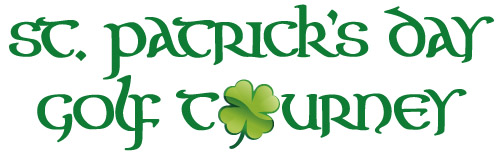 DATE: Saturday March 16th &/Or Sunday March 17th, 2024TIME: 10:00am Shotgun StartFORMAT: 4 Person ScrambleENTRY: $300.00/TeamINCLUDES: Greens/Cart/Range Fees; Door/Skill/Place Prizes, Lunch & Beverages after Play$20 From Each Player Will Be Put Towards Prizes!Players wearing green will receive an extra door prize ticket!!!Door/Skill/Place prizes will be awarded on both days.Entries/Refunds Deadline: March 14th ~ Credit Card payments accepted after March 1st_____________________________________________________________________________Captain:_______________________________________Phone:________________________________________Email:________________________________________Address: ______________________________________            Player 2: ________________________________            Player 3: ________________________________            Player 4: ________________________________The Bridges Golf Club ~ 6729 York Road ~ Abbottstown, PA ~ Attn: St. Patty’s Day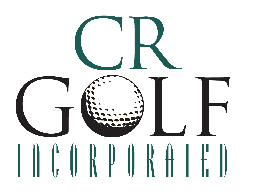 